BAB III ANALISIS DAN PERANCANGAN 1.10 Analisis Analisis adalah suatu kegiatan dan cara berpikir bagaimana memecahkan suatu keseluruhan masalah menjadi komponen-komponen sehingga mendapatkan solusi yang tepat. Pelaksanaan analisis memiliki dua tahap anyaitu identifikasi masalah dan pemecahan masalah. 1.10.1 Identifikasi Masalah Berdasarkan pengamatan yang telah dilakukan di SD Taman Siswa Turen, terdapat kendala yaitu banyaknya siswa yang masih menunggak dikarenakan kurang adanya pemberitahuan tentang pembayaran SPP.  1.10.2 Pemecahan Masalah Berdasarkan masalah yang ada, maka dibutuhkannya sebuah sistem informasi keuangan yang dapat membantu kepala sekolah maupun kepala Yayasan untuk dapat mengontrol secara langsung pembayaran yang ada serta sistem dapat membantu memberikan informasi pembayaran SPP bagi wali murid agar tidak terlambat membayar.  1.11 Perancangan  1.11.1  Perancangan  Sistem 1.11.1.1 Use Case Diagram  Berikut gambar dari use case diagram : 16 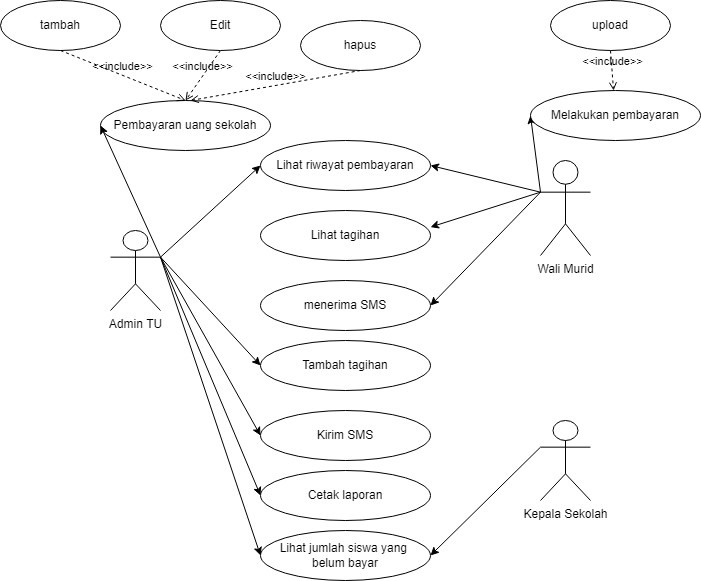 Gambar 0.1 Use case diagram Keterangan : Admin dapat input, edit, delete, view pengeluaran Kepala sekolah dan ketua Yayasan dapat melihat laporan pengeluaran Wali murid dapat mengisi bukti transaksi Wali murid dapat melihat riwayat pembayaran 1.11.1.2 Activity Diagram Activity diagram merupakan penjelasan bagaimana alur berlajannya sistem. Berikut gambar dari activity diagram : 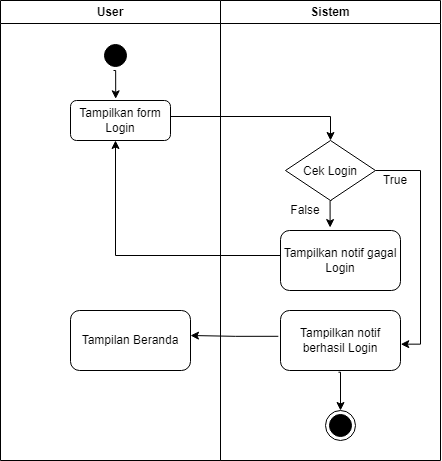 Gambar 0.2 Activity  Diagram Login Pada gambar di atas merupakan proses login. User masuk form login dengan cara menginputkan username dan password. Usename dan password akan diperiksa oleh sistem. Jika username dan password benar, maka user akan ditampilkan halaman home. Sedangkan jika user memasukkan username dan password yang salah maka sistem akan membawa user kembali ke form login. 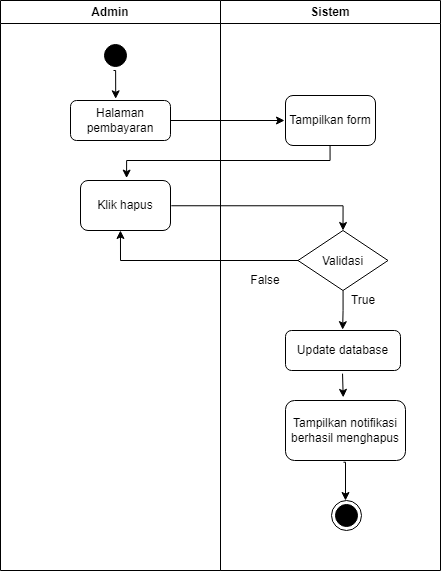 Gambar 0.3 Activity Diagram Delete Data Pada gambar di atas merupakan proses menghapus data pada halaman pembayaran oleh admin. User memilih data ingin dihapus kemudian sistem akan mengambil data pilihan user dari ‘id’ pada database. Setelah itu user menghapus data sistem akan memvalidasi apakah data ingin dihapus atau tidak. Bila data dihapus maka database akan terupdate dan sistem akan menampilkan notifikasi penghapusan data sukses. Bila data tidak jadi dihapus maka akan kembali ke tampilan data semula. 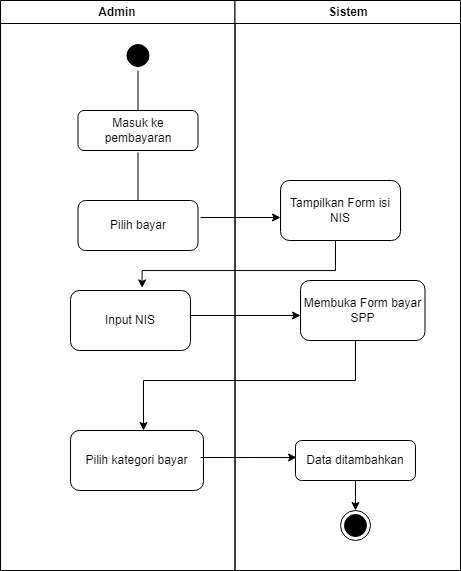 Gambar 0.4 Activity Diagram Pembayaran oleh admin  Pada gambar di atas merupakan proses pembayaran secara langsung ke staf TU dimana staf TU menginputkan data lalu akan di dicek oleh sistem. Bila benar maka data akan dilanjutkan pada form pemilihan kategori bayar. Setelah selesai menginputkan data, data akan ditambahkan ke dalam database yang setelah itu laporan pembayaran telah berhasil. Jika validasi salah maka akan Kembali ke tampilan input data pembayaran.  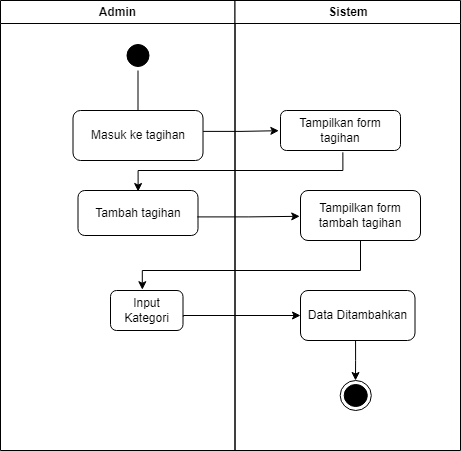 Gambar 0.5 Activity Diagram Input Tagihan Pada gambar di atas merupakan proses input tagihan oleh admin. Admin dpat menambahkan tagihan sesuai kebutuhan pembayaran siswa. Ketika admin mengklik tombol tambah tagihan, sistem akan menampilkan form tambah tagihan. Setelah itu admin dapat menginputkan kategori tagihan baru. Tagihan baru telah ditambahkan. 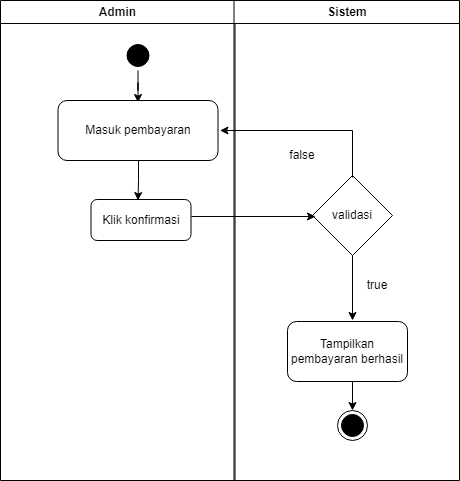 Gambar 0.6 Activity Diagram Verifikasi diterima Pada gambar di atas merupakan proses penolakan verifikasi pembayaran oleh staf TU. Setelah masuk ke mengklik konfirmasi pada menu pembayaran, sistem akan melakukan validasi, jika true akan menampilkan pembayaran berhasil. Namun jika false maka akan kembali ke halaman pembayaran. 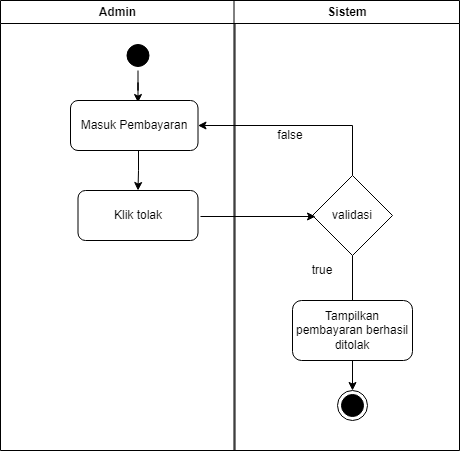 Gambar 0.7 Activity Diagram Penolakan pembayaran Pada gambar di atas merupakan proses verifikasi pembayaran oleh staf TU. Setelah masuk ke mengklik tombol tolak pada menu pembayaran, sistem akan memvalidasi, jika true akan menampilkan pembayaran berhasil ditolak. Namun jika false maka akan kembali ke halaman pembayaran. 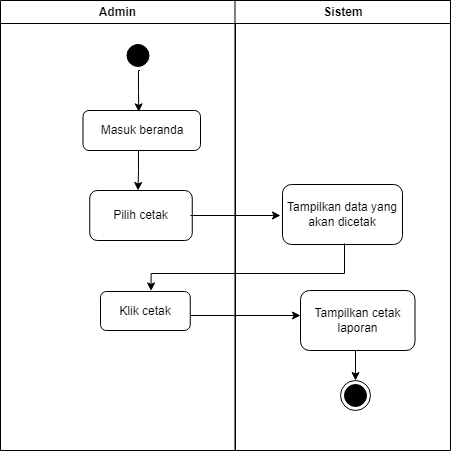 Gambar 0.8 Activity Diagram Cetak Laporan Pada gambar di atas merupakan proses cetak lapora yang dilakukan oleh admin. Saat user mengeklik cetak maka sistem akan menampilkan laporan yang tersimpan. Selanjutnya jika user mengeklik tombol cetak maka siste akan menampilkan laporan yang tercetak. 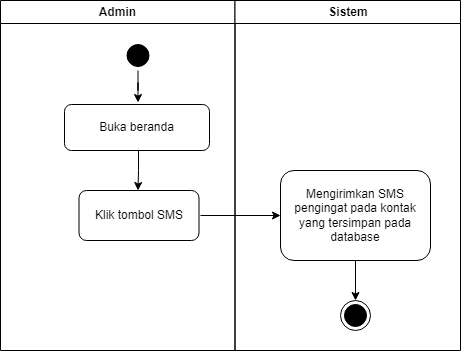 Gambar 0.9 Activity Diagram Kirim SMS oleh Admin Pada gambar di atas merupakan proses mengirim SMS pengingat pada wali murid. Sistem akan mengirim ke nomor telpon wali murid yang sudah tersimpan pada database. 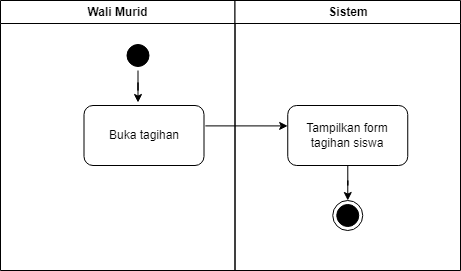 Gambar 0.10 Activity Diagram Lihat Tagihan oleh Wali Murid  Pada gambar di atas merupakan gambaran dari lihat tagihan siswa. Pada form tagihan akan ditampilkan tagihan apa saja yang belum dituntaskan oleh siswa. Jika siswa sudah membayar semua tagihan maka form akan kosong. 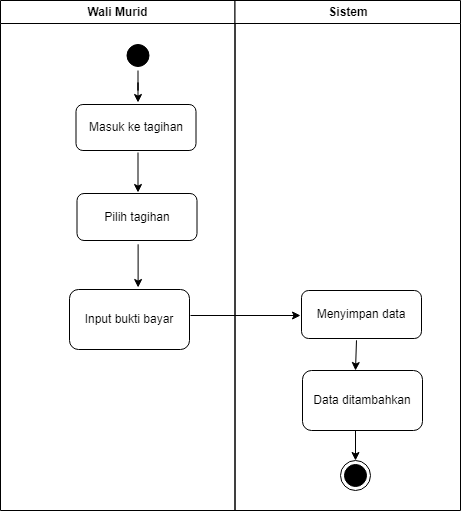 Gambar 0.11 Activity Diagram Pembayaran Siswa Pada gambar ditas merupakan proses pembayaran yang dilakukan oleh wali murid. Wali murid akan melakukan pembayaran melalui transfer terlebih dahulu yang kemudian melakukan upload bukti transfer pada sistem. Pada sistem wali murid akan memilih kategori tagihan yang akan dibayarkan yang setelahnya melakukan upload bukti bayar.  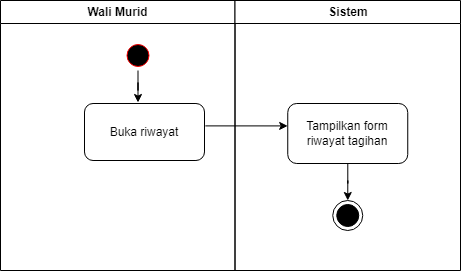 Gambar 0.12 Activity Diagram Riwayat Pembayaran Siswa  Pada gambar di atas merupakan riwayat pembayaran yang dilakukan oleh wali murid yang telah di verifikasi oleh staf TU. 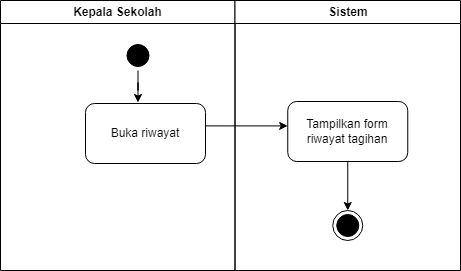 Gambar 0.13 Activity Diagram Riwayat Pembayaran   Pada gambar di atas merupakan riwayat pembayaran oleh user kepala sekolah. 1.11.1.3 Sequence Diagram Berikut gambar dari sequence diagram : 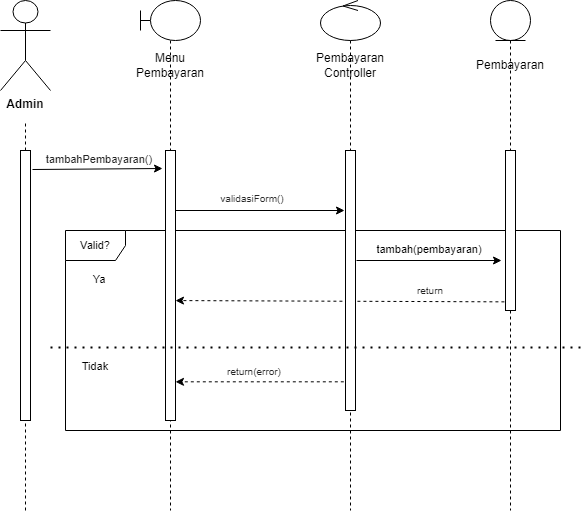 Gambar 0.14 Sequence Diagram Pembayaran  Pada gambar di atas merupakan proses yang dilakukan oleh staf TU melakukan pembayaran. Setelah user masuk ke form pembayaran, user mengisi kategori pembayaran. Setelah itu disimpan maka data akan tersimpan pada database. 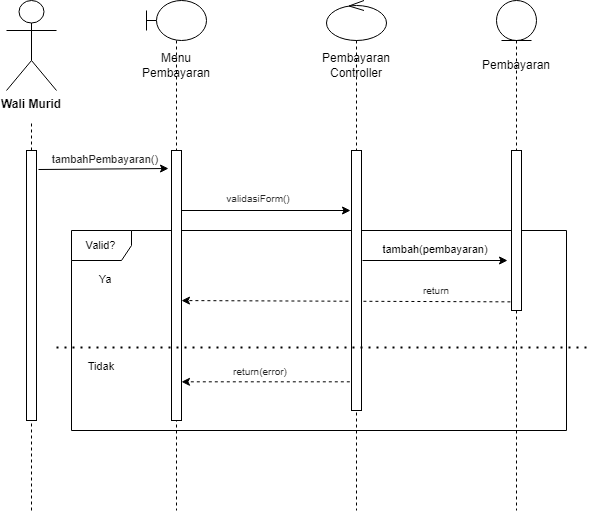 Gambar 0.15 Sequence Diagram Pembayaran Wali Murid Pada gambar di atas merupakan proses yang dilakukan oleh wali murid melakukan pembayaran. Setelah user masuk ke form pembayaran, user mengisi kategori pembayaran. Setelah itu disimpan maka data akan tersimpan pada database. 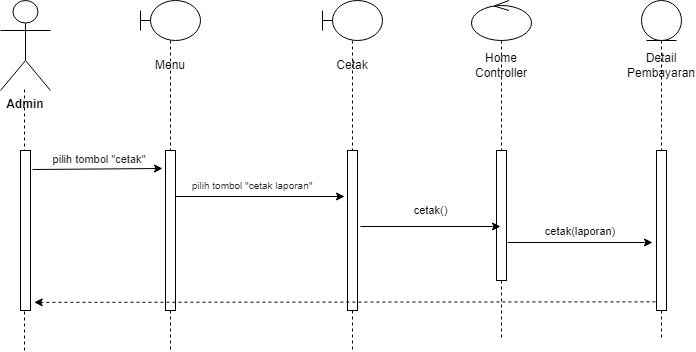 Gambar 0.16 Sequence Diagram Cetak Laporan SPP Pada gambar di atas merupakan proses yang dilakukan oleh sistem saat user melakukan cetak laporan SPP. Setelah user masuk ke laporan SPP, user dapat mencetak laporan dan sistem akan mencetak laporan yang ada. 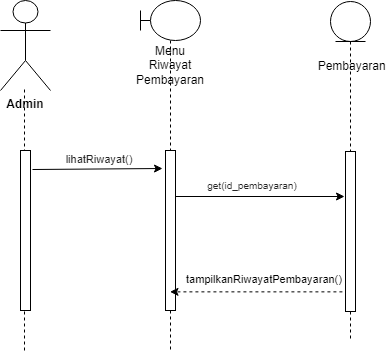 Gambar 0.17 Sequence Diagram Lihat Riwayat Pembayaran Pada gambar di atas merupakan proses melihat riwayat pembayaran oleh Admin ataupun wali murid. Ketika membuka sub menu pembayaran, user dapat melihat transaksi yang sudah dilakukan oleh siswa serta mencetak bukti pembayaran jika diperlukan. 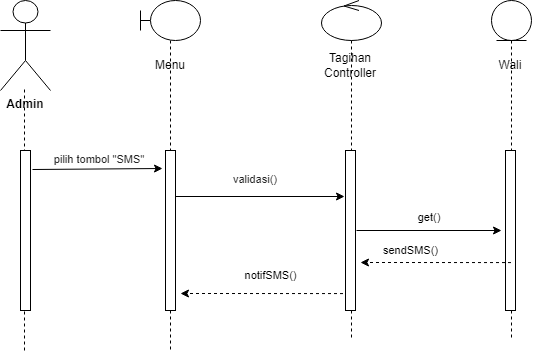 Gambar 0.18 Sequense Diagram kirim SMS Pada gambar di atas adalah proses admin mengirimkan sms pengingat tagihan kepada seluruh kontak wali murid yang ada pada database. 1.11.2 Perancangan Data Berikut merupakan cdm, pdm dan tabel database dari sistem informasi pembayaran : 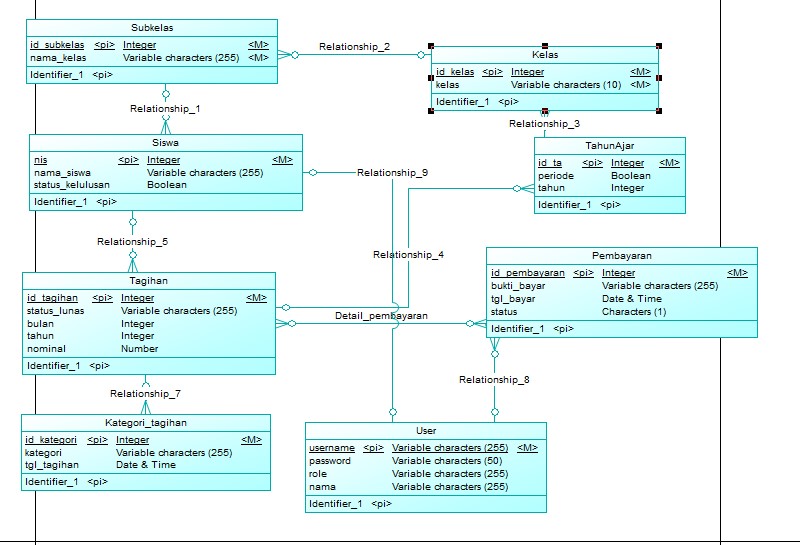 Gambar 0.19 Conceptual Data Model (CDM) 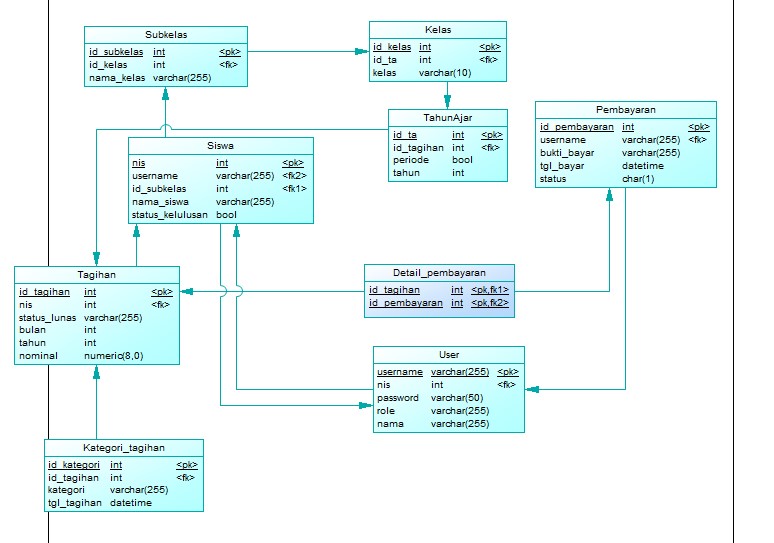 Gambar 0.20 Physical Data Model (PDM) 3.2.2.1  User Tabel 0.1 Tabel User Keterangan : Tabel user untuk menyimpan data user admin yang memiliki akses pada sistem. 3.2.2.2  Siswa Tabel 0.2 Siswa Keterangan : Tabel siswa untuk menyimpan data-data siswa yang yang ada. 3.2.2.3  Kelas Tabel 0.3 Kelas Keterangan : Tabel kelas untuk menyimpan data-data setiap kelas dari siswa yang ada. 3.2.2.4 Sub Kelas Tabel 0.4 Subkelas Keterangan : Tabel subkelas untuk menyimpan nama subkelas dari masing-masing kelas yang ada. 3.2.2.5  Pembayaran Tabel 0.5 Pembayaran Keterangan : Tabel pembayaran untuk menyimpan username, bukti pembayaran, tanggal pembayaran dan status pembayaran. 3.2.2.6  Tahun Ajar Tabel 0.6 Tahun Ajar Keterangan : Tabel tahun ajar untuk menyimpan periode, dan tahun ajar. 3.2.2.7  Tagihan Tabel 0.7 Laporan Tunggakan Keterangan : Tabel tagihan untuk status, bulan, tahun dan nominal tagihan dari masingmasing siswa. 3.2.2.8  Kategori tagihan Tabel 0.8 Pembayaran Keterangan : Tabel kategori tagihan untuk menyimpan kategori tagihan dan tanggal penagihan dari masing-masing siswa 3.2.2.9  Detail Pembayaran Tabel 0.9 Detail Pembayaran Keterangan : Tabel detail pembayaran untuk menyimpan foreign key dari tabel tagihan dan tabel pembayaran. 3.2.3 Perancangan User Interface Berikut merupakan design interface sistem informasi keuangan : Pada gambar bawah merupakan tampilan login. User dapat melakukan login bila memasukan username dan password yang benar. 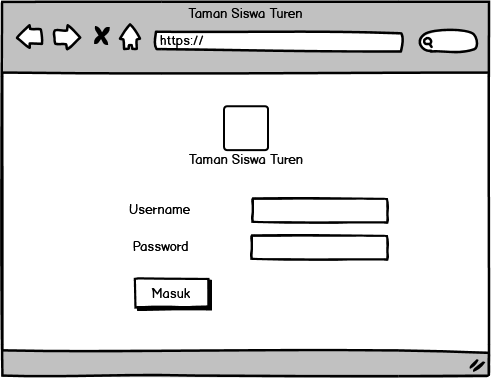 Gambar 0.21 Login Pada gambar di bawah, setelah melakukan login user akan diarahkan ke tampilan menu beranda. Berikut merupakan tampilan beranda dari admin atau staf TU. 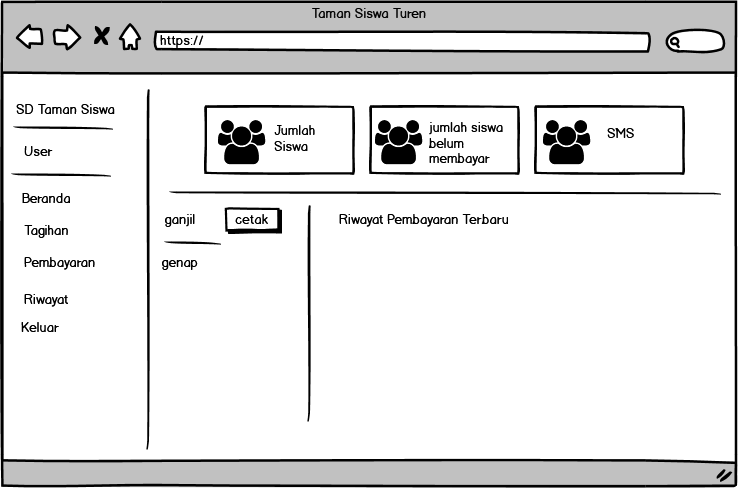 Gambar 0.22 Beranda Admin Berikut merupakan tampilan halaman tagihan pada user Admin. Terdapat seluruh daftar tagihan dan tombol tambah tagihan. 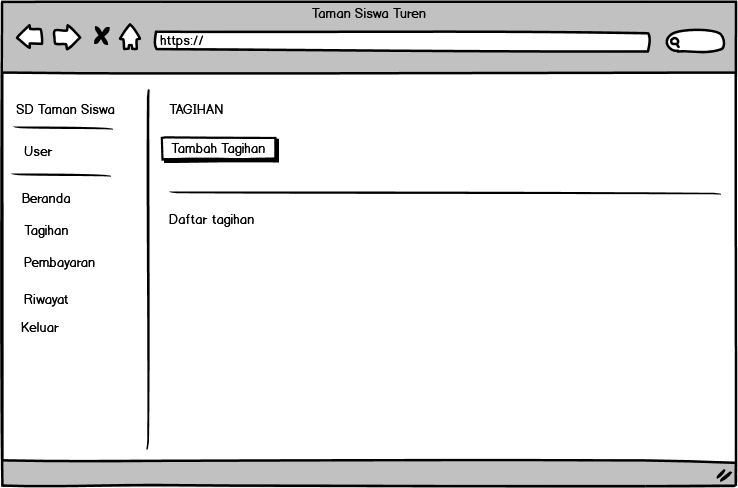 Gambar 0.23 Tagihan  Admin Berikut merupakan tampilan dari halaman tambah tagihan oleh admin. 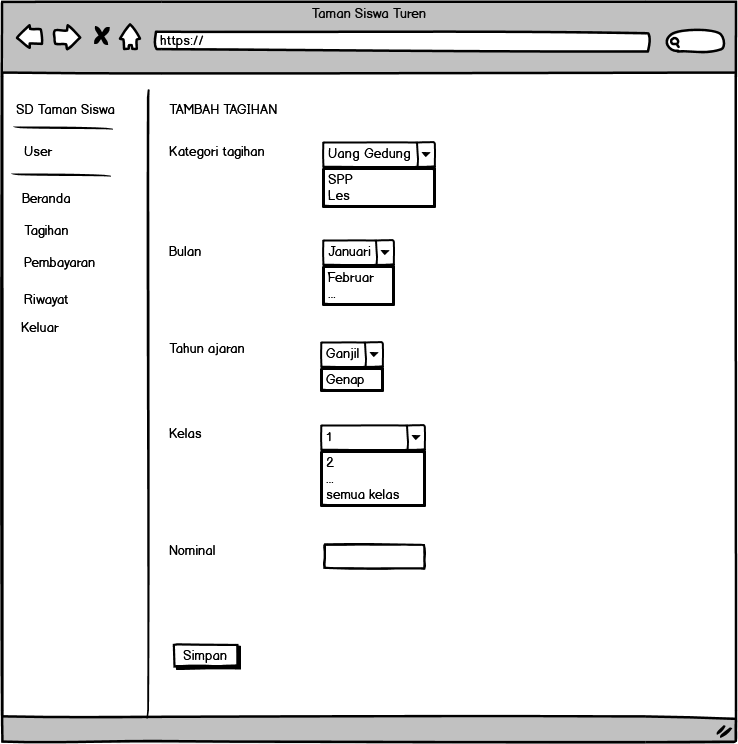 Gambar 0.24 Tambah Tagihan Berikut merupakan tampilan pembayaran oleh Admin. Pada halaman berikut terdapat daftar pembayaran wali murid melalui transfer. Admin akan ngkonformasi pembayaran bila bukti bayar sesuai dengan tagihan yang dibayar. Selain itu terdapat tombol pembayaran langsung. 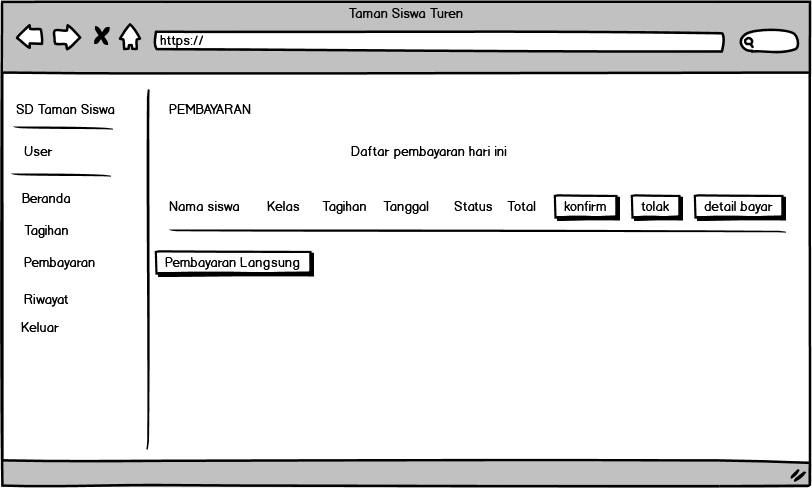 Gambar 0.25 Input Pengeluaran Sebelum melakukan pembayaran langsung, admin diharuskan memasukkan NIS dari siswa yang akan membayar. 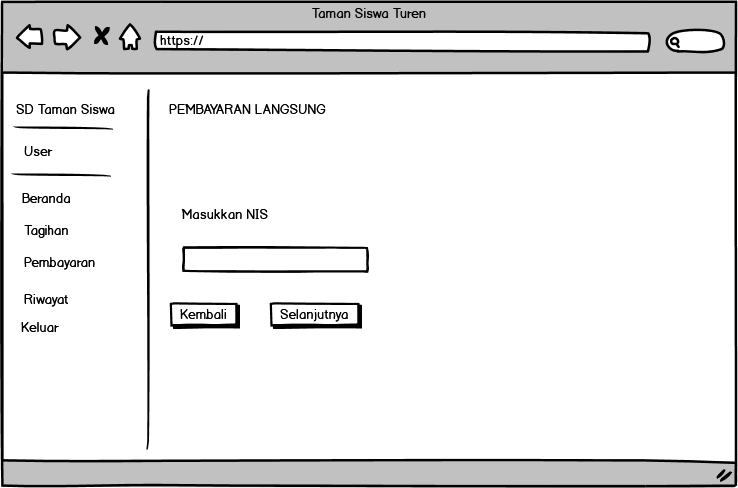 Gambar 0.26 Masukkan NIS Seletah memasukkan NIS, admin akan mencentang pembayaran apa yang akan dilakukan oleh wali murid. Lalu klik tombol bayar. 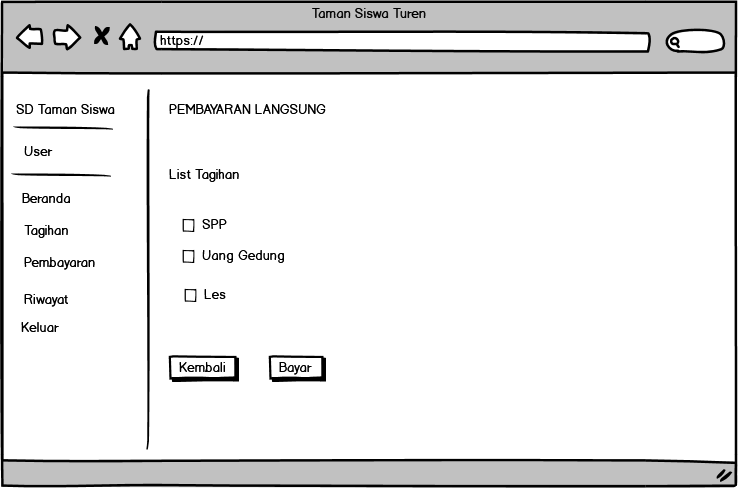 Gambar 0.27 Pembayaran Langsung Berikut merupakan tampilan dari riwayat pembayaran siswa. 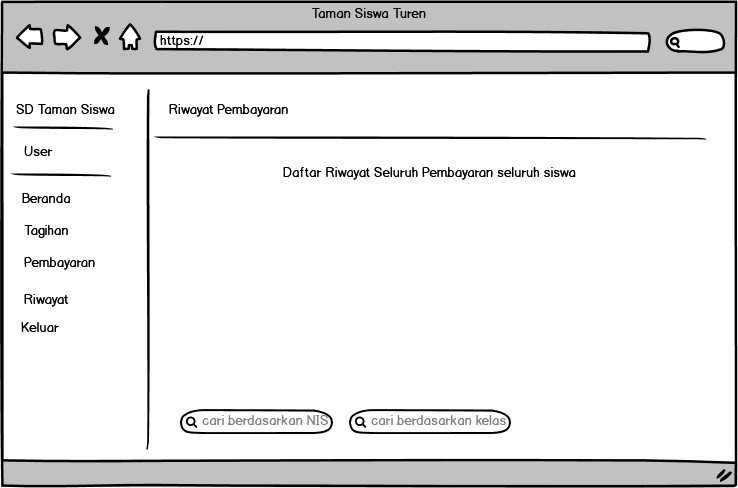 Gambar 0.28 Laporan Pengeluaran Berikut merupakan gambar tampilan beranda untuk user wali murid. Pada beranda terdapat informasi untuk wali murid tentang pembayaran sekolah melalui transfer. 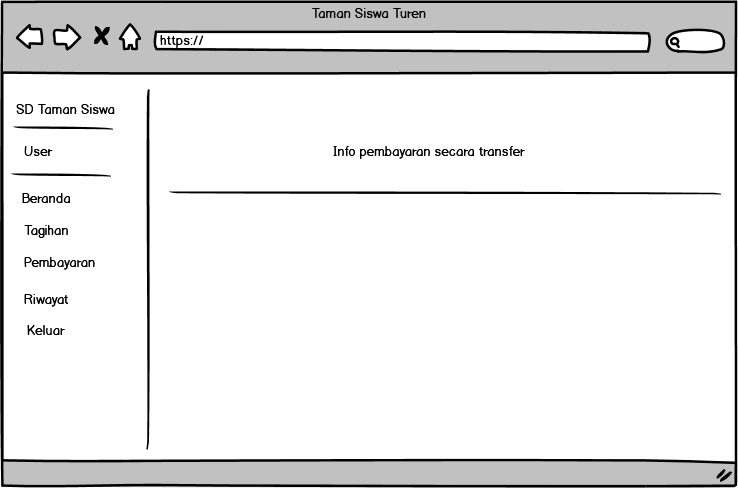 Gambar 0.29 Beranda Wali Murid Berikut merupakan gambar tampilan tagihan pada siswa. Terdapat tagihan beserta nominal yang harus dibayarkan. Jika wali murid ingin membayarkan tagihannya, wali murid hanya perlu mencentang tagihan mana yang akan dibayarkan. Setelah itu klik pada tombol bayar di bawah. Setelah itu wali murid akan diarahkan ke halaman upload bukti pembayaran. 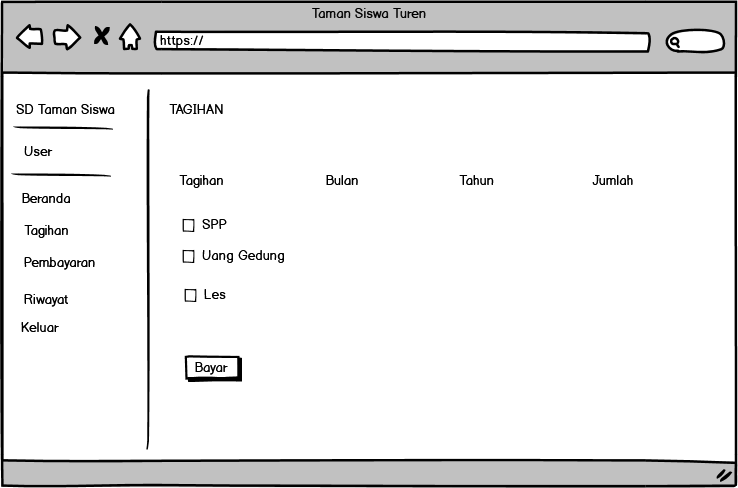 Gambar 0.30 Tagihan siswa Berikut merupakan tampilan upload bukti bayar. Sebelum melakukan upload wali murid dapat mengkonfirmasi pembayaran tersebut benar atau salah. Bila salah wali murid dapat menghapus dan mengulang ke halaman tagihan. Bila benar, maka wali murid dapat lanjut melakukan upload bukti bayar. 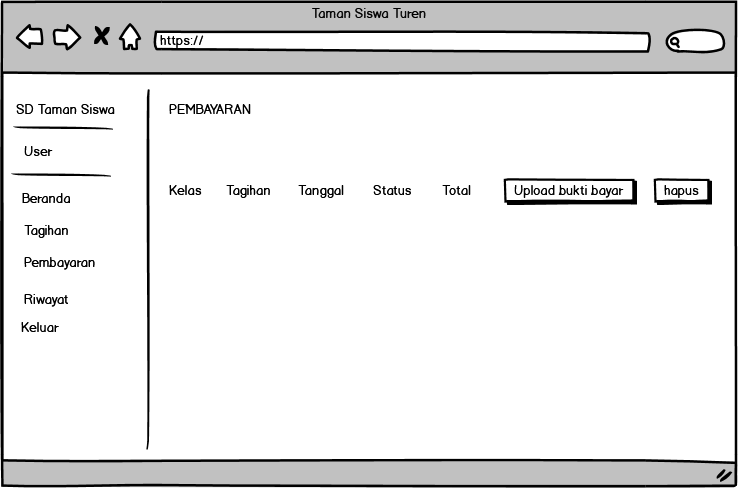 Gambar 0.31 Upload Bukti Bayar Berikut merupakan tampilan riwayat pembayaran dari siswa. 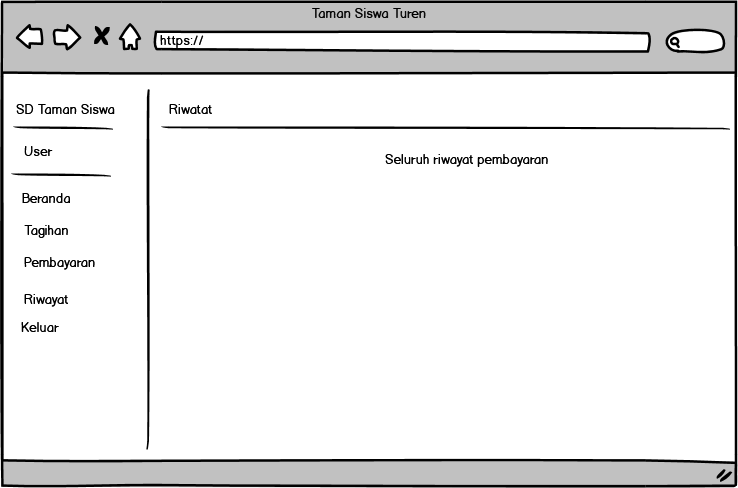 Gambar 0.32 Riwayat Pembayaran Siswa Berikut merupakan tampilan dari beranda user kepala sekolah 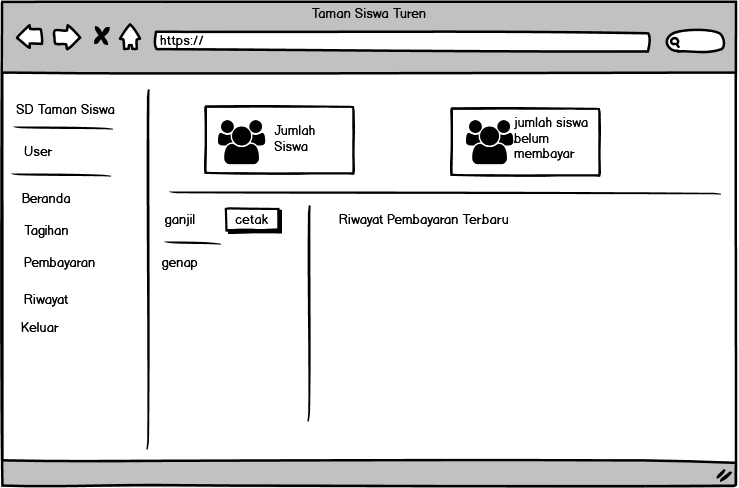 Gambar 0.33 Beranda Kepala Sekolah Berikut merupakan tampilan dari riwayat pembayaran oleh kepala sekolah. Gambar 0.34 Riwayat Pembayaran oleh Kepala Sekolah 3.2.4 Perancangan Pengujian Pengujian Black Box digunakan untuk melakukan pengujian pada aplikasi. Pengujian ini difokuskan pada fungsional dari aplikasi yang sesuai dengan rancangan yang telah dibuat. Hal ini dilakukan untuk memastikan setiap komponen dan button berfungsi sesuai dengan yang diinginkan. Pengujian blackbox dapat menemukan kesalahan seperti fungsi – fungsi yang tidak berjalan, kesalahan interface, kesalahan dalam struktur data, kesalahan kinerja. NO Nama Tipe Keterangan 1 username varchar(255 Primary NO Nama Tipe Keterangan 2 nis int Foreign Key 3 password varchar(50) 4 role varchar(255) 5 nama varchar(255) NO Nama Tipe Keterangan 1 nis Int Primary Key 2 username Varchar(255) Foreign Key 3 id_subkelas Int Foreign Key 4 nama_siswa Varchar(255) 5 status_kelulusan boolean NO Nama Tipe Keterangan 1 id_kelas int Primary Key NO Nama Tipe Keterangan 2 id_ta int Foreign Key 2 kelas varchar(10) NO Nama Tipe Keterangan 1 id_subkelas Int Primary Key 2 id_kelas Int Foreign Key 3 nama_kelas Varchar(255) NO Nama Tipe Keterangan 1 id_pembayaran Int Primary Key 2 username Varchar(255) Foreign Key 3 bukti_bayar Varchar(20) 4 tgl_bayar Datetime 5 Status Char(1) NO Nama Tipe Keterangan 1 id_ta Int Primary Key 2 id_tagihan Int Foreign Key 3 Periode Boolean 4 Tahun int No. Nama Tipe Keterangan 1 id_tagihan Int Primary Key 2 Nis Varchar(255) Foreign Key 3 Status_lunas Varchar(20) 4 Bulan Int 5 Tahun int 6 Nominal Numeric No. Nama Tipe Keterangan 1 id_kategori Int Primary Key 2 id_tagihan Int Foreign Key 3 kategori varchar(255) 4 Tgl_tagihan Datetime NO Nama Tipe Keterangan 1 id_tagihan Int Foreign Key 2 id_pembayaran Int Foreign Key 